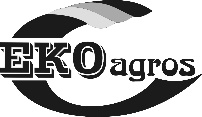 VIEŠOJI ĮSTAIGA „EKOAGROS“___________________________________________________________________________KORUPCIJOS PASIREIŠKIMO TIKIMYBĖS NUSTATYMO MOTYVUOTA IŠVADA2021 m. rugsėjo      d. Nr. AVS-Vadovaujantis Lietuvos Respublikos korupcijos prevencijos įstatymu, Valstybės ar savivaldybės įstaigų veiklos sričių, kuriose egzistuoja didelė korupcijos pasireiškimo tikimybė, nustatymo rekomendacijomis, patvirtintomis Lietuvos Respublikos specialiųjų tyrimų tarnybos direktoriaus 2011 m. gegužės 13 d. įsakymu Nr. 2-170, Viešosios įstaigos „Ekoagros“ (toliau – Ekoagros arba Įstaiga) korupcijos rizikos vertinimo įgyvendinimo tvarkos, patvirtintos Ekoagros direktoriaus 2020 m. spalio 1 d. įsakymu Nr. V-128 (toliau – Tvarka), 54 punktu buvo atliktas korupcijos pasireiškimo tikimybės tyrimas. Analizuotas 2020 m. rugsėjo 1 d.–2021 m. rugpjūčio 31 d. laikotarpis.Korupcijos pasireiškimo tikimybę analizavo Ekoagros antikorupcinės atitikties funkcijos vykdytojas, bendradarbiaudamas su Įstaigos struktūrinių padalinių vadovais ir kitais antikorupcinės vadybos sistemos (toliau – AVS) įgyvendinimo procese dalyvaujančiais procesų savininkais.Tvarkos 54 punkte numatyta, kad Antikorupcinės atitikties funkcijos vykdytojas iki einamųjų kalendorinių metų rugsėjo 20 d. remdamasis Korupcijos rizikos analizės atlikimo tvarka ir Valstybės ar savivaldybės įstaigų veiklos sričių, kuriose egzistuoja didelė korupcijos pasireiškimo tikimybė, nustatymo rekomendacijomis parengia Išvados projektą. Antikorupcinės atitikties funkcijos vykdytojas iki einamųjų kalendorinių metų rugsėjo 20 d. Išvados projektą pateikia Įstaigos direktoriui pasirašyti, kuris įvertinęs pateiktą Išvados projektą ne vėliau kaip per 5 (penkias) dienas jį pasirašo arba grąžina pakoreguoti ir (ar) papildyti. Įstaigos direktoriaus pasirašyta Išvada Lietuvos Respublikos žemės ūkio ministerijai pateikiama iki einamųjų metų rugsėjo 30 d. Antikorupcinės atitikties funkcijos vykdytojas per 2 (dvi) darbo dienas nuo pasirašymo dienos Įstaigos direktoriaus pasirašytą Išvadą paskelbia Įstaigos interneto svetainėje. Korupcijos pasireiškimo tikimybė buvo vertinama siekiant išsiaiškinti galimus korupcijos pasireiškimo rizikos veiksnius. Juos išanalizavus ir įvertinus nustatyta, kad korupcijos pasireiškimo tikimybė Ekoagros egzistuoja, nes atskiros įstaigos veiklos sritys atitinka Korupcijos prevencijos įstatymo 6 straipsnio 4 dalyje nustatytus kriterijus. Taip pat Įstaiga, vertindama korupcijos pasireiškimo tikimybę, taiko platesnes procesų vertinimo apimtis, įgyvendindama įdiegtas AVS nuostatas. Įstaigos veiklos sričių atitikties korupcijos pasireiškimo rizikos kriterijams nustatymas.Ekoagros yra keliami tokie įstatymų, įstatymų įgyvendinamųjų teisės aktų, sutartiniai ir profesiniai įsipareigojimai:Pagal Ekoagros 2016-10-27 patvirtintus Įstaigos įstatus (toliau – Įstatai) jos veiklos tikslas – tenkinti viešuosius interesus, vykdyti ekologinės žemės ūkio ir maisto produktų gamybos bei pagal nacionalinę žemės ūkio ir maisto kokybės sistemą pagamintų produktų, jų gamybos, auginimo ir (ar) perdirbimo sertifikavimą bei pagalbinių medžiagų, skirtų ekologinei gamybai, atitikties vertinimą. Viešųjų interesų apsaugą užtikrina Lietuvos Respublikos viešųjų ir privačių interesų derinimo valstybinėje tarnyboje įstatymo (toliau – VPPIDVTĮ) nuostatos. Vienas iš šiame įstatyme numatytų kontrolės institutų yra privačių interesų deklaravimas. Kaip nurodo šio įstatymo įgyvendinimo kontrolės funkcijas įgyvendinanti Vyriausioji tarnybinės etikos komisija: „Pareigos deklaruoti privačius interesus vykdymas svarbus bent trimis požiūriais: asmeniniu, organizaciniu ir visuomeniniu. Asmeniniu požiūriu, tai rodo valstybinėje tarnyboje dirbančio asmens atsakingumą, rūpestingumą, visuotinai pripažintų tarnybinės etikos standartų laikymąsi. Organizaciniu požiūriu tai svarbu ne tik dėl deklaruojančiojo asmens reputacijos, bet ir dėl valstybės institucijos, kurioje jis dirba, prestižo. Visuomeniniu požiūriu, privačių interesų atskleidimas didina visuomenės pasitikėjimą valstybine tarnyba ir pačia valstybe“. VPPIDVTĮ reikalavimai yra taikomi Ekoagros vadovams ir darbuotojams.Lietuvos Respublikos korupcijos prevencijos įstatymas  numato, kad jis yra taikomas valstybės ar savivaldybės įstaigoms („Valstybės ar savivaldybės įstaiga“ – valstybės ar savivaldybės institucija ar įstaiga, taip pat viešoji įstaiga, kurios vienas iš steigėjų yra valstybės ar savivaldybės institucija ar įstaiga“, šio įstatymo 1 str. 3 punktas). Atsižvelgiant į tai, kad Ekoagros steigėjos yra Lietuvos Respublikos žemės ūkio ministerija ir Lietuvos Respublikos sveikatos apsaugos ministerija, šio įstatymo nuostatos taikomos ir Ekoagros.Lietuvos Respublikos žemės ūkio ministro 2021-04-30 įsakymu Nr. 3D-291 patvirtintame Ekoagros 2021–2023 metų strateginiame veiklos plane viena iš Įstaigos vertybių yra numatyta vertybė – „Skaidrumas“, todėl Įstaigos steigėjas šiai Įstaigai kelia aukščiausius vykdomos veiklos, sertifikavimo proceso ir naudojamo turto skaidrumo reikalavimus.Ekoagros yra akredituota sertifikavimo įstaiga ir turi užtikrinti tarptautiniame standarte ISO/IEC 17011:2017 numatytus reikalavimus bei pagrindinius principus, tokius kaip „nepriklausomumas“, „nešališkumas“ ir „skaidrumas“.Siekiant didinti veiklos efektyvumą ir skaidrumą Ekoagros jau yra įsidiegusi ir taiko Sertifikuojamų produktų, procesų ir paslaugų  atitikties vertinimo sistemą, atitinkančią tarptautinio standarto ISO/IEC 17065:2012 reikalavimus. Įstaigos veiklos sričių vertinimas pagal  Korupcijos prevencijos įstatymo 6 str. 4 d. nustatytus kriterijusI kriterijus – padaryta korupcinio pobūdžio nusikalstama veika.Šiuo kriterijumi nesivadovauta, nes vertinamuoju laikotarpiu Ekoagros korupcinio pobūdžio nusikalstamos veikos faktų nustatyta nebuvo. II kriterijus – pagrindinės funkcijos yra veiklos kontrolė ar priežiūra.Įstaigos pagrindinės veiklos sritys – ekologinės žemės ūkio ir maisto produktų gamybos sertifikavimas ir pagal nacionalinę žemės ūkio ir maisto kokybės sistemą pagamintų produktų, jų gamybos, auginimo ir (ar) perdirbimo proceso sertifikavimas bei priežiūra, taip pat šių produktų tiekimo rinkai proceso kontrolė – pagal Korupcijos prevencijos įstatymo 6 str. 4 dalyje numatytus net 3 žemiau pateikiamus kriterijus patenka prie Valstybės ar savivaldybės įstaigos veiklos sričių, priskiriamų prie sričių, kuriose egzistuoja didelė korupcijos pasireiškimo tikimybė:“2) pagrindinės funkcijos yra kontrolės ar priežiūros vykdymas; 4) veikla yra susijusi su leidimų, nuolaidų, lengvatų ir kitokių papildomų teisių suteikimu ar apribojimu;5) daugiausia priima sprendimus, kuriems nereikia kitos valstybės ar savivaldybės įstaigos patvirtinimo“.Be to, Įstaigos darbuotojai, vykdydami ekologinės žemės ūkio ir maisto produktų gamybos sertifikavimą ir pagal nacionalinę žemės ūkio ir maisto kokybės sistemą pagamintų produktų, jų gamybos, auginimo ir (ar) perdirbimo proceso sertifikavimą ir priežiūrą bei šių produktų tiekimo rinkai proceso kontrolę, turi tiesiogiai bendrauti su klientais, vietoje atlikti žemės ūkio ir maisto kokybės sistemą pagamintų produktų, jų gamybos, auginimo ir (ar) perdirbimo procesų vertinimą. Todėl yra didelė rizika, kad tokie Įstaigos darbuotojai gali patekti į korupcines situacijas.III kriterijus – atskirų valstybės tarnautojų funkcijos, uždaviniai, darbo ir sprendimų priėmimo tvarka bei atsakomybė nėra išsamiai reglamentuoti.Ekoagros yra priimti teisės aktai (Įstaigos įstatai, filialų nuostatai, darbuotojų pareigybių aprašymai, tam tikrų pareigybių darbo instrukcijos, įstaigos procedūros, tvarkos ir kiti teisės aktai), kurie reglamentuoja atskirų darbuotojų funkcijas, darbo ir sprendimų priėmimo tvarką, principus, kriterijus, terminus ir atsakomybę. Taip pat yra priimti teisės aktai, reglamentuojantys darbuotojų veiklos vertinimo tvarką, formas, periodiškumą. Darbuotojų funkcijos, uždaviniai, darbo ir sprendimų priėmimo tvarka, atsakomybė ir atskaitomybė detalizuoti atskiruose pareigybių aprašymuose ir pareiginiuose nuostatuose, detaliai ir išsamiai apibrėžiant funkcijas, teises, taip pat aiškiai nurodant jų pavaldumą ir atsakomybę. Pareigybių aprašymai yra parengti atsižvelgiant į teisės aktais nustatytus Ekoagros uždavinius ir funkcijas ir yra pakankami Įstaigos uždaviniams ir funkcijoms įgyvendinti. Pareigybių aprašymai, atsižvelgiant į pasikeitusias konkrečias funkcijas bei darbo funkcijų perskirstymą, nuolat peržiūrimi ir tikslinami, atliekami reikalingi pakeitimai. Atsižvelgiant į tai, Ekoagros veikla neatitinka šio kriterijaus.IV kriterijus – veikla yra susijusi su leidimų, nuolaidų, lengvatų ir kitokių papildomų teisių suteikimu ar apribojimu.Įstaigoje yra patvirtinta Leidimų taikyti ekologinės gamybos išimtis išdavimo tvarka, kuri parengta vadovaujantis Ekologinio žemės ūkio taisyklių, patvirtintų Lietuvos Respublikos žemės ūkio ministro 2000 m. gruodžio 28 d. įsakymo Nr. 375 su vėlesniais papildymais ir pakeitimais, 171 punktu, o joje minimos sąvokos apibrėžtos minėtose taisyklėse, ES Tarybos reglamente (EB) Nr.834/2007 ir Komisijos reglamente (EB) Nr. 889/2008. Ši tvarka reglamentuoja leidimų taikyti ekologinės gamybos išimtis išdavimą: dėl neekologinės gamybos būdu užaugintos sėklos ir (arba) augalų dauginamosios medžiagos naudojimo; dėl leidimo sklypams sutrumpinti perėjimo prie ekologinės gamybos laikotarpį; dėl leidimo sutrumpinti perėjimo prie ekologinės gamybos laikotarpį sklypams, kuriuose buvo panaudotas ekologinėje gamyboje neleistinas produktas; dėl leidimo valdyti ekologiškus ir neekologiškus augalininkystės gamybos vienetus toje pat vietovėje vienu metu; dėl leidimo tvartiniu laikotarpiu nedideliuose ekologinės gamybos ūkiuose galvijus laikyti pririštus; dėl leidimo didinti ekologiškai laikomų ūkinių gyvūnų bandą ar pulką neekologiškai išaugintais ūkiniais gyvūnais; dėl leidimo auginti ūkyje ekologiškai ir neekologiškai tokių pat rūšių ūkinius gyvūnus; dėl leidimo atlikti veiksmus, siekiant pagerinti ūkinių gyvūnų saugumą, sveikatą, gerovę ir higieną; dėl atrajotojams sintetinių A, D ir E vitaminų naudojimo; dėl leidimo esant didelio masto nelaimėms; dėl toje pat valdoje esančiuose inkubatoriuose ir augyklose ekologiškų ir neekologiškų žuvų jauniklių auginimo; dėl toje pat valdoje ekologinės ir neekologinės suaugusių žuvų (nebeauginamų inkubatoriuose ir augyklose) gamybos; dėl pereinamojo laikotarpio tvenkiniams sutrumpinimo; dėl leidimo naudoti neekologiškas žemės ūkio kilmės maisto sudedamąsias dalis, kurios neįtrauktos į Komisijos reglamento (EB) Nr. 889/2008 IX priedą; dėl leidimo pratęsti pereinamąjį laikotarpį, kai dirvožemis buvo užterštas ekologinėje gamyboje neleistinais naudoti patvariais organiniais teršalais.Įstaigos vykdomos veiklos, susijusios su leidimų, nuolaidų, lengvatų ir kitokių papildomų teisių suteikimu ar apribojimu, yra tinkamai reglamentuotos ir per ataskaitinį laikotarpį nusiskundimų dėl šių veiklų vykdymo negauta. Detalus veiklos reglamentavimas, vidaus kontrolės priemonės ir būdai, taip pat išorinė veiklos kontrolė yra efektyvios priemonės, neleidžiančios pasireikšti korupcijai. Ekoagros veiklą reglamentuojantys teisės aktai yra nuolat tobulinami, siekiant maksimaliai išnaudoti turimus išteklius Ekoagros funkcijoms atlikti ir užkirsti kelią galimai korupcijai pasireikšti.Atsižvelgiant į tai, kas išdėstyta, korupcijos rizika, susijusi su leidimų, nuolaidų, lengvatų ir kitokių papildomų teisių suteikimu ar apribojimu, Ekoagros yra valdoma. V kriterijus – daugiausia priima sprendimus, kuriems nereikia kitos valstybės ar savivaldybės įstaigos patvirtinimo.Įstatymų ir kitų norminių teisės aktų pagrindu Įstaiga veikia kaip viešojo administravimo subjektas ir priima sprendimus, galinčius bei sukeliančius teisines pasekmes ūkio subjektams, t.y. priima administracinius sprendimus. Atitinkamų sprendimų priėmimui įprastai nereikia kitos valstybės ar savivaldybės įstaigos patvirtinimo. Tačiau tinkamas kolegialumo, viešumo ir skaidrumo principų įgyvendinimas Įstaigos veikloje, veiklos kontrolės mechanizmai leidžia priimti skaidrius sprendimus bei išvengti pašalinio poveikio jų priėmimo procese. Korupcijos pasireiškimo rizikos tikimybė yra valdoma taip pat ir įgyvendinamomis AVS korupcijos rizikos valdymo priemonėmis. VI kriterijus – naudojama valstybės ar tarnybos paslaptį sudaranti informacija.Dėl Įstaigos vykdomos veiklos ir funkcijų pobūdžio šio kriterijaus Įstaiga neatitinka.VII kriterijus – anksčiau atlikus korupcijos rizikos analizę, buvo nustatyta veiklos trūkumų.Specialiųjų tyrimų tarnyba 2017 m. sausio 26 d. raštu Nr. 4-01-774 pateikė Išvadą dėl korupcijos rizikos analizės viešosios įstaigos „Ekoagros“ veiklos srityse. Pateikti pasiūlymai dėl veiklos tobulinimo. Įstaiga įgyvendino (-a) / iš dalies įgyvendino (-a) pateiktus pasiūlymus.Įstaigos veiklos sričių ir procesų, kuriuose nustatyta bent viena didelio ir labai didelio lygio korupcijos rizika, sąrašas. Ekoagros veiklos srityse ir procesuose (subprocesuose), kuriuose gali pasireikšti didesnė nei maža korupcijos rizika, buvo nustatytos, išanalizuotos ir įvertintos 64 korupcijos rizikos, kurios pagal lygius pasidalino į tokias grupes:Labai didelės rizikos – 12;Didelės rizikos – 5;Vidutinės rizikos – 30;Mažos rizikos – 15;Labai mažos rizikos – 2 vnt.Atsižvelgiant į korupcijos rizikos savininkų pateiktą esamų priemonių, taikomų nustatytai korupcijos rizikai valdyti, aprašymą ir šių procesų aprašymų vidaus tvarkose dokumentinę analizę, buvo įvertintas nustatytų korupcijos rizikų priimtinumas Ekoagros:Korupcijos rizikos, neviršijančios Įstaigos korupcijos rizikos toleravimo ribų, – 27, joms valdyti Ekoagros korupcinių rizikų mažinimo plane nėra planuojamos antikorupcinės kontrolės ir kitos priemonės;Korupcijos rizikos, viršijančios Įstaigos korupcijos rizikos toleravimo ribas, – 37, joms valdyti Ekoagros rizikų mažinimo plane yra suplanuotos antikorupcinės kontrolės ir kitos priemonės.Pridedamas Įstaigos veiklos sričių ir procesų, kuriuose nustatyta bent viena didelio ir labai didelio lygio korupcijos rizika, sąrašas (2021-06-16 Nr. AVS-26).Įstaigos veiklos sričių ir procesų, kuriuose nustatyta bent viena didelio ir labai didelio lygio korupcijos rizika vertinimo rezultatai.Įvertinus  Organizacijos dydį, struktūrą ir perduotus sprendimų priėmimo įgaliojimus ir atsižvelgiant į tai, kad Įstaiga turi nutolusius padalinius (sertifikavimo skyrius regionuose), kurie turi teisę priimti savarankiškus sprendimus sertifikavimo srityje, galima konstatuoti, kad pagal šį vertinimo kriterijų yra didesnė nei maža korupcijos rizika.Įvertinus  Vietovę ir sektorius, kuriuose organizacija veikia arba ketina veikti, ir atsižvelgiant į tai, kad nors Įstaiga veikia Lietuvoje, kurios korupcijos rizikingumas yra vidutinis, tačiau buvo įtraukta į teisėsaugos įstaigų rizikų vertinimą ir jų metu buvo nustatyta didelė korupcijos rizika, susijusi su veiklos reglamentavimo trūkumais, taip pat atsižvelgiant į tai, kad Įstaigos veikla taip pat yra susijusi su šalimis – Rusija, Tadžikistanu, Baltarusija, Kazachstanu, kuriose korupcijos rizikos lygis yra labai didelis, galima konstatuoti, kad pagal šį vertinimo kriterijų yra didelė korupcijos rizika.Įvertinus Organizacijos veiklos ir operacijų pobūdį, mastą, sudėtingumą ir atsižvelgiant į tai, kad nors Įstaiga savo veikloje vadovaujasi ES Reglamentais, Lietuvos teisės aktais, Įstaigos veiklos darbo instrukcijomis ir procedūrų aprašais, tačiau Įstaigos veikla daugiausia yra susijusi su kontrolės ar priežiūros vykdymu, leidimų, nuolaidų, lengvatų ir kitokių papildomų teisių suteikimu ar apribojimu bei priimant sprendimus, kuriems nereikia kitos valstybės ar savivaldybės įstaigos patvirtinimo, galima konstatuoti, kad pagal šį vertinimo kriterijų yra vidutinė korupcijos rizika.Įvertinus Organizacijos kontroliuojamus ir organizaciją kontroliuojančius subjektus nustatyta, kad Įstaigos veiklos kontrolė apima tiek vidinę, tiek išorinę veiklos kontrolę, todėl galima konstatuoti, kad pagal šį kriterijų yra mažesnė nei maža korupcijos rizika.Įvertinus Organizacijos veiklos partnerius matyti, kad Įstaigos veiklos užsienio partneriai veikia šalyse, kuriose korupcijos suvokimo indeksas yra aukštas, o Įstaigos veiklos partneriai Lietuvoje daugiausia yra valstybės įstaigos ir kitos organizacijos, kurios savarankiškai vykdo korupcijos prevencijos priemones ir Įstaigos veiklai nekelia korupcijos rizikos, išskyrus paslaugų tiekėjus, iš kurių Viešųjų pirkimų įstatymo nustatyta tvarka yra perkamos prekės, darbai ar paslaugos, kurie gali kelti korupcijos riziką, todėl galima konstatuoti, kad pagal šį kriterijų yra vidutinė korupcijos rizika.Įvertinus Sąveikos su valstybės pareigūnais pobūdį ir mastą bei šių įstaigų, kuriose dirba valstybės tarnautojai, vykdomą antikorupcinę veiklą, galima konstatuoti, kad pagal šį vertinimo kriterijų yra mažesnė nei maža korupcijos rizika.Įvertinus Taikomus įstatymų, įstatymų įgyvendinamųjų teisės aktų, sutartinius ir profesinius įsipareigojimus ir pareigas darytina išvada, kad Antikorupcinės vadybos sistemos, atitinkančios Lietuvos standarto LST ISO 37001:2017 reikalavimus, įdiegimas įstaigoje leidžia užtikrinti tinkamą VPIDĮ ir Korupcijos prevencijos įstatymo reikalavimus, pasiekti Įstaigos 2021–2023 metų strateginiame veiklos plane numatytus tikslus, užtikrinti tarptautiniame standarte ISO/IEC 17011:2017 numatytus reikalavimus ir pagrindinius principus, taip pat užtikrinti aukščiausius vykdomos veiklos, sertifikavimo proceso ir naudojamo turto skaidrumo standartus.Įstaigoje atliekami trečiųjų šalių būsimų veiklos partnerių ir atrankas į pareigybes, priskirtas didesnės nei mažos korupcijos rizikos pareigybių grupei, laimėjusių pretendentų stropaus patikrinimo procedūros, vykdomas AVS monitoringas ir kt. T.y. laiku įgyvendinamos Ekoagros antikorupcinėje politikoje, Antikorupcinės vadybos sistemos vadove, Ekoagros korupcijos rizikos vertinimo įgyvendinimo tvarkoje, Ekoagros antikorupcinių kontrolės priemonių taikymo tvarkoje, Ekoagros antikorupcinės vadybos sistemos monitoringo, matavimo, analizės ir įvertinimo tvarkoje numatytos AVS priemonės ir procesai.Pridedama Įstaigos konteksto nustatymo ataskaita (2021-06-09 Nr. AVS-23).Įstaigos veiklos srityse ir procesuose nustatytų visų didesnių nei mažo lygio korupcijos rizikų sąrašas.Įstaigoje sudaromas, valdomas ir kasmet atnaujinamas identifikuotų korupcijos rizikų sąrašas. Įstaigos veiklos sričių ir procesų, kuriuose gali pasireikšti didesnė nei maža korupcijos rizika, vertinimo metu yra analizuojami korupcijos rizikos atsiradimo šaltiniai, buvę įvykiai, turintys įtakos korupcijos rizikai, esama korupcijos rizikos kontrolės sistema, identifikuojamos galimos pasekmės, taip pat nustatoma: ar Įstaigos teikiamos paslaugos yra susijusios su korupcijos rizika, ir jeigu taip – kaip gali pasireikšti didesnė nei maža korupcijos rizika; ar Įstaigos veiklos procesų vykdymo metu gali pasireikšti korupcijos rizika, ir jeigu taip – kokiuose procesuose ir kaip gali pasireikšti didesnė nei maža korupcijos rizika; ar Įstaigos atsakingiems asmenims priimant sprendimus gali pasireikšti didesnė nei maža korupcijos rizika, ir jeigu taip – kaip ji gali pasireikšti; ar Įstaigos planuojamų ar vykdomų projektų metu gali pasireikšti didesnė nei maža korupcijos rizika, ir jeigu taip – kaip ji gali pasireikšti; ar Įstaigos veiklos partnerių, su kuriais Įstaiga bendradarbiauja, veikloje ir sprendimų priėmimo procese gali pasireikšti didesnė nei maža korupcijos rizika, ir jeigu taip – kurių veiklos partnerių ir kaip gali pasireikšti korupcijos rizika; ar Įstaigos veiklos srityje, susijusioje su asmenų aptarnavimu ir administracinių paslaugų teikimu, gali pasireikšti didesnė nei maža korupcijos rizika, jeigu taip – kuriems klientams teikiant paslaugas gali ir kaip gali pasireikšti korupcijos rizika; ar Įstaigai tiekėjų teikiamų paslaugų ir (ar) atliekamų darbų metu gali pasireikšti didesnė nei maža korupcijos rizika, jeigu taip – kurias paslaugas teikiant ir (ar) kuriuos darbus atliekant ir kaip gali pasireikšti korupcijos rizika; ar Įstaigos veiklą kontroliuojančių institucijų ir jų atstovų veikloje bei jų sprendimų priėmimo metu gali pasireikšti didesnė nei maža korupcijos rizika, jeigu taip – kurių kontroliuojančių institucijų ir (ar) jų atstovų ir kaip gali pasireikšti korupcijos rizika.Pridedamas Įstaigos korupcijos rizikų registras (2021-07-14 Nr. AVS-31).Įstaigos veiklos srityse ir procesuose nustatytoms visoms didesnėms nei mažo lygio korupcijos rizikoms valdyti bendrame Korupcijos rizikos valdymo priemonių plane (toliau – ir KRVPP) numatyta korupcijos rizikos valdymo strategija bei suplanuotos korupcijos rizikos valdymo priemonės, jų veiksmingumo vertinimo kriterijai, jų įgyvendinimo terminai ir (ar) sąlygos, taip pat už korupcijos rizikos valdymo priemonių įgyvendinimą paskirti atsakingi Įstaigos struktūrinių padalinių vadovai.Korupcijos rizikos valdymo priemonių planas – atsižvelgiant į Įstaigoje nustatytą, išanalizuotą ir įvertintą korupcijos riziką, korupcijos rizikos valdymo strategijos, proporcingų korupcijos rizikos valdymo priemonių (antikorupcinių kontrolės ir kitų priemonių) pasirinkimas ir jų atlikimo terminų planavimas, už jų įgyvendinimą atsakingų Įstaigos darbuotojų ir (ar) Įstaigos struktūrinių padalinių paskyrimas bei priemonių veiksmingumo vertinimo kriterijų nustatymas, siekiant valdyti toleruotiną korupcijos riziką ir (ar) nepriimtiną korupcijos riziką. Pridedamas Ekoagros direktoriaus 2021-09-01 įsakymu Nr. V-141 patvirtintas Korupcijos rizikos valdymo priemonių planas. Atlikus Ekoagros tikimybių pasireikšti korupcijai analizę, darytinos išvados:Pagal Korupcijos prevencijos įstatymo 6 str. 4 dalyje numatytus 3 žemiau pateikiamus kriterijus patenka prie Valstybės ar savivaldybės įstaigos veiklos sričių priskiriamų prie sričių, kuriose egzistuoja didelė korupcijos pasireiškimo tikimybė: 2) pagrindinės funkcijos yra kontrolės ar priežiūros vykdymas; 4) veikla yra susijusi su leidimų, nuolaidų, lengvatų ir kitokių papildomų teisių suteikimu ar apribojimu; 5) daugiausia priima sprendimus, kuriems nereikia kitos valstybės ar savivaldybės įstaigos patvirtinimo, tačiau detalus veiklos reglamentavimas, vidaus ir išorės kontrolės priemonės padeda užkirsti kelią korupcijai pasireikšti.Per analizuojamą laikotarpį nebuvo patvirtintų pranešimų dėl korupcinių nusikalstamų veikų Ekoagros. Ekoagros veikla yra pakankamai reglamentuota įstatymų ir kitų teisės aktų, veiklą reglamentuojantys teisės aktai yra nuolat tobulinami, vykdoma teisinio reguliavimo stebėsena, siekiant užkirsti kelią galimam korupcijos pasireiškimui. Ekoagros pagal kompetenciją yra priėmusi būtinus teisės aktus, nustatančius ir detalizuojančius vykdomų funkcijų atlikimo procedūras. Siekiant mažinti minėtus korupcijos pasireiškimo rizikos veiksnius ir korupcijos pasireiškimo tikimybę Ekoagros veikloje, viena iš šiai dienai taikomų bei turimų taikyti ateityje priemonių Įstaigoje – nuolatinis darbuotojų sąmoningumo ir korupcijos bei jos padarinių suvokimo lygio kėlimas mokymo ir švietimo priemonių  pagalba. Siūloma ir toliau tęsti Ekoagros korupcijos rizikos vertinimo priemonių plano įgyvendinimą.PRIDEDAMA:Įstaigos veiklos sričių ir procesų, kuriuose nustatyta bent viena didelio ir labai didelio lygio korupcijos rizika, sąrašas (2021-06-16 Nr. AVS-26);Įstaigos konteksto nustatymo ataskaita (2021-06-09 Nr. AVS-23);Įstaigos korupcijos rizikų registras (2021-07-14 Nr. AVS-31);Korupcijos rizikos valdymo priemonių planas, patvirtintas Ekoagros direktoriaus 2021-09-01 įsakymu Nr. V-141.Direktorė	Virginija LukšienėParengėAntikorupcinės atitikties funkcijos vykdytoja Aistė Tomkienė